Innovaciencia 202#; #(#): xxx-xxx Título de la comunicación corta en español.(Garamond 18pt, mayúscula únicamente la primera letra)Title of the scientific research paper translation (Spanish or English, as appropriate) (Garamond 12pt, Capitalize only the first letter in the title)Nombres y apellidos *, Nombres y apellidos  , Nombres y apellidos, etc. (Nombres y apellidos, en Garamond 12pt – interlineado de 1.5) Cómo citar este artículo: Apellido N., Apellido N., Apellido N., Titulo del artículo de investigación científica, Innovaciencia 201#; # (#): xxx-xxx(Apellido e iniciales del nombre, Tipo de letra Garamond 12pt, interlineado 1.5, texto justificado)Artículo recibido el xx de xxxxx de xxxx y aceptado para publicación el xx de xxxx de xxxxHighlights: (Los autores deben proporcionar dos o tres oraciones de autoría propia que representen aspectos relevantes de la publicación, cada una de entre 15 y 30 palabras)Xxx xxxx xxxxxx xx  xxxxxx xxxxxx xxxxxxxxx xxxx xxxxxxXxxx xxxx xxxxx xxxxxx xxxxxx xxxxxx xxxxxx xxx xxxxxxxXxxxxxx  xxxxxxxxx xxxxxxxxxx xxx xxxxxx xxxx xxxx xxxxRESUMEN 
Estructurado como se encuentra indicado en las directrices de autor. Tipo de letra Garamond 12pt, interlineado 1.5Introducción: xxxxxxxxx xxxxxxxxxxxxxx xxxxxxxxxxxx xxxxxxxxxxx xxxxxxxxxxxxxx xxxxxxxxxxxxxx xxxxxxxxxxx xxxxxxxxxx xxxxxxxxxxx xxxxxxxxxxxx xxxxxxxxxx xxxxxxxxxxx xxxxxxxxxx xxxxxxxxxxxx xxxxxxxxxxxxxxxx xxxxxxxxxxxx xxxxxxxxxxx xxxxxxxxxxx xxxxxxxxxx xxxxxxxxxx xxxxxxxxxxxxx xxxxxxxxxxxxxx xxxxxxxxxxxxxx Objetivos: xxxxxxxxxxxxx xxxxxxxxxx xxxxxxxx xxxxxxxx xxxxxxxxxx xxxxxx xxxxxxxxx xxxxxxxxxx xxxxxxx xxxxxx. Materiales y Métodos: xxxxxxxxx xxxxxxxxxxxxxx xxxxxxxxxxxx xxxxxxxxxxx xxxxxxxxxxxxxx xxxxxxxxxxxxxx xxxxxxxxxxx xxxxxxxxxx xxxxxxxxxxx xxxxxxxxxxxx xxxxxxxxxx xxxxxxxxxxx xxxxxxxxxx xxxxxxxxxxxx xxxxxxxxxxxxxxxx xxxxxxxxxxxx xxxxxxxxxxx xxxxxxxxxxx xxxxxxxxxx xxxxxxxxxx xxxxxxxxxxxxx xxxxxxxxxxxxxx xxxxxxxxxxxxxx xxxxxxxxxxxx. Resultados y Discusión: xxxxxxxxx xxxxxxxxxxxxxx xxxxxxxxxxxx xxxxxxxxxxx x xxxxxxxx xxxx xxxxxxxxxxx xxxxxxxxxx xxxxxxxxxxx xxxxxxxxxxxx xxxxxxxxxx xxxxxxxxxxx xxxxxxxxxx xxxxxxxxxxxx xxxxxxxxxxxxxxxx xxxxxxxxxxxx xxxxxxxxxxx xxxxxxxxxxx xxxxxxxxxx xxxxxxxxxx xxxxxxxxxxxxx xxxxxxxxxxxxxx xxxxxxxxxxxxxx xxxxxxxxxxxx. Conclusiones: xxxxxxxxx xxxxxxxxxxxxxx xxxxxxxxxxxx xxxxxxxxxxx xxxxxxxxxxxxxx xxxxxxxxxxxxxx xxxxxxxxxxx xxxxxxxxxx xxxxxxxxxxx xxxxxxxxxxxx xxxxxxxxxx Palabras Clave: Palabra 1; Palabra 2; Palabra 3; etc., (términos compuestos por una o más palabras para identificar temas principales de la investigación) ABSTRACTIt should be organized according to the structure indicated in the author's guidelines, Garamond 12 pt font, 1.5 line spacing. Check grammatical and style sentences.Introduction: xxxxxxxxx xxxxxxxxxxxxxx xxxxxxxxxxxx xxxxxxxxxxx xxxxxxxxxxxxxx xxxxxxxxxxxxxx xxxxxxxxxxx xxxxxxxxxx xxxxxxxxxxx xxxxxxxxxxxx xxxxxxxxxx xxxxxxxxxxx xxxxxxxxxx xxxxxxxxxxxx xxxxxxxxxxxxxxxx xxxxxxxxxxxx xxxxxxxxxxx xxxxxxxxxxx xxxxxxxxxx xxxxxxxxxx xxxxxxxxxxxxx xxxxxxxxxxxxxx xxxxxxxxxxxxxx Objectives:  xxxxxxxxxxx xxxxxxxxx xxxxxx xxx xxxxx xx xxxxxxxxxxx xxxxx xxxxxxx xxxxxx xxxxxxx xxxxx xxxxxx. Materials and Methods: xxxxxxxxx xxxxxxxxxxxxxx xxxxxxxxxxxx xxxxxxxxxxx xxxxxxxxxxxxxx xxxxxxxxxxxxxx xxxxxxxxxxx xxxxxxxxxx xxxxxxxxxxx xxxxxxxxxxxx xxxxxxxxxx xxxxxxxxxxx xxxxxxxxxx xxxxxxxxxxxx xxxxxxxxxxxxxxxx xxxxxxxxxxxx xxxxxxxxxxx xxxxxxxxxxx xxxxxxxxxx xxxxxxxxxx xxxxxxxxxxxxx xxxxxxxxxxxxxx xxxxxxxxxxxxxxx. Results and Discussion: xxxxxxxxx xxxxxxxxxxxxxx xxxxxxxxxxxx xxxxxxxxxxx xxxxxxxxxxxxxx xxxxxxxx  xxxx xxxxxxxxxxx xxxxxxxxxx xxxxxxxxxxx xxxxxxxxxxxx  xxxxxxxxxxx xxxxxxxxxx xxxxxxxxxxxx xxxxxxxxxxxxxxxx xxxxxxxxxxxx xxxxxxxxxxx xxxxxxxxxxx xxxxxxxxxx xxxxxxxxxx xxxxxxxxxxxxx xxxxxxxxxxxxxx xxxxxxxxxxxxxx xxxxxxxxxxxx. Conclusions: xxxxxxxxx xxxxxxxxxxxxxx xxxxxxxxxxxx xxxxxxxxxxx xxxxxxxxxxxxxx xxxxxxxxxxxxxx xxxxxxxxxxx xxxxxxxxxx xxxxxxxxxxx xxxxxxxxxxxx xxxxxxxxxx Keywords: Word 1; Word 2; Word 3; etc., (terms composed of one or more words to identify main research topics). INTRODUCCIÓN: Esta sección tiene como objetivo contextualizar al lector sobre el contenido del artículo. Implica una recapitulación de la temática a desarrollar, los avances teóricos y antecedentes investigativos que sustentan el trabajo desarrollado en el artículo. Supone una muestra de la relevancia de lo trabajado, al final de esta se menciona el o los objetivos. Por favor cite las fuentes consultadas para su construcción. (Use: Garamond 12pt, interlineado 1.5).xxxxxx xxxxxxxxxxxx xxxxxxxxxxx xxxxxxxxxxxxxx xxxxxxxxxxxxxx xxxxxxxxxxx xxxxxxxxxx xxxxxxxxxxx xxxxxxxxxxxx xxxxxxxxxx xxxxxxxxxxx xxxxxxxxxx xxxxxxxxxxxx xxxxxxxxxxxxxxxx xxxxxxxxxxxx xxxxxxxxxxx xxxxxxxxxxx xxxxxxxxxx xxxxxxxxxx xxxxxxxxxxxxx xxxxxxxxxxxxxx xxxxxxxxxxxxxx xxxxxxxxxxxx. xxxxxxxxxxxxxx xxxxxxxxxxxx xxxxxxxxxxx xxxxxxxxxxxxxx xxxxxxxxxxxxxx xxxxxxxxxxx xxxxxxxxxx xxxxxxxxxxx xxxxxxxxxxxx xxxxxxxxxx xxxxxxxxxxx xxxxxxxxxx xxxxxxxxxxxx xxxxxxxxxxxxxxxx xxxxxxxxxxxx xxxxxxxxxxx xxxxxxxxxxx xxxxxxxxxx xxxxxxxxxx xxxxxxxxxxxxx xxxxxxxxxxxxxx xxxxxxxxxxxxxx xxxxxxxxxxx xxxxxxxxxx xxxxxxxxxxx xxxxxxxxxxxx xxxxxxxxxx xxxxxxxxxxx xxxxxxxxxx xxxxxxxxxxxx xxxxxxxxxxxxxxxx xxxxxxxxxxxx xxxxxxxxxxx xxxxxxxxxxx xxxxxxxxxx xxxxxxxxxx xxxxxxxxxxxxx xxxxxxxxxxxxxx xxxxxxxxxxxxxx xxxxxxxxxxxx. xxxxxxxxxxxxxx xxxxxxxxxxxx xxxxxxxxxx.MATERIALES Y MÉTODOS: Se debe describir el tipo de estudio, el diseño del estudio, las características de la población en la cual se realizó, los grupos que se conformaron y la forma en cómo se llegó a su construcción, se describen todas las técnicas y los elementos que se utilizaron durante la realización del trabajo. También se describen los métodos y/o estrategias para llegar a los resultados y a su interpretación (Análisis estadístico). En caso de utilizar algún software, menciónelo, especifique la versión e incluya la respectiva referencia. Finalmente, en investigaciones que involucren humanos y/o animales debe incluirse un ítem de consideraciones éticas donde se especifique la normas que cumple, el nombre del Comité de Ética que aprobó el estudio, sin dejar de mencionar el número de registro o acta asignado por el Comité.  En caso de que aplique mencione los permisos de colecta para microorganismos, plantas y animales (Garamond 12pt, interlineado 1.5) xxxxxxxxx xxxxxxxxxxxxxx xxxxxxxxxxxx xxxxxxxxxxx xxxxxxxxxxxxxx xxxxxxxxxxxxxx xxxxxxxxxxx xxxxxxxxxx xxxxxxxxxxx xxxxxxxxxxxx xxxxxxxxxx xxxxxxxxxxx xxxxxxxxxx xxxxxxxxxxxx xxxxxxxxxxxxxxxx xxxxxxxxxxxx xxxxxxxxxxx xxxxxxxxxxx xxxxxxxxxx xxxxxxxxxx xxxxxxxxxxxxx xxxxxxxxxxxxxx xxxxxxxxxxxxxx xxxxxxxxxxxx. xxxxxxxxxxxxxx xxxxxxxxxxxx xxxxxxxxxxx xxxxxxxxxxxxxx xxxxxxxxxxxxxx xxxxxxxxxxx xxxxxxxxxx xxxxxxxxxxx xxxxxxxxxxxx xxxxxxxxxx xxxxxxxxxxx xxxxxxxxxx xxxxxxxxxxxx RESULTADOS: Se deben presentar de manera lógica y cronológica los resultados obtenidos al aplicar los métodos que se describieron en el ítem anterior, para esto se pueden utilizar tablas, figuras y/o gráficos. (Garamond 12pt, interlineado 1.5). Por favor, no repita todos los datos de las tablas o figuras en el texto, destaque o resuma sólo las observaciones más relevantes.  xxxxxxxxx xxxxxxxxxxxxxx xxxxxxxxxxxx xxxxxxxxxxx xxxxxxxxxxxxxx xxxxxxxxxxxxxx xxxxxxxxxxx xxxxxxxxxx xxxxxxxxxxx xxxxxxxxxxxx xxxxxxxxxx xxxxxxxxxxx xxxxxxxxxx xxxxxxxxxxxx xxxxxxxxxxxxxxxx xxxxxxxxxxxx xxxxxxxxxxx xxxxxxxxxxx xxxxxxxxxx xxxxxxxxxx xxxxxxxxxxxxx xxxxxxxxxxxxxx xxxxxxxxxxxxxx xxxxxxxxxxxx. xxxxxxxxxxxxxx xxxxxxxxxxxx xxxxxxxxxxx xxxxxxxxxxxxxx xxxxxxxxxxxxxx xxxxxxxxxxx xxxxxxxxxx xxxxxxxxxxx xxxxxxxxxxxx xxxxxxxxxx xxxxxxxxxxx xxxxxxxxxx xxxxxxxxxxxx xxxxxxxxxxxxxxxx xxxxxxxxxxxx xxxxxxxxxxx xxxxxxxxxxx xxxxxxxxxx xxxxxxxxxx xxxxxxxxxxxxx xxxxxxxxxxxxxx xxxxxxxxxxxxxx 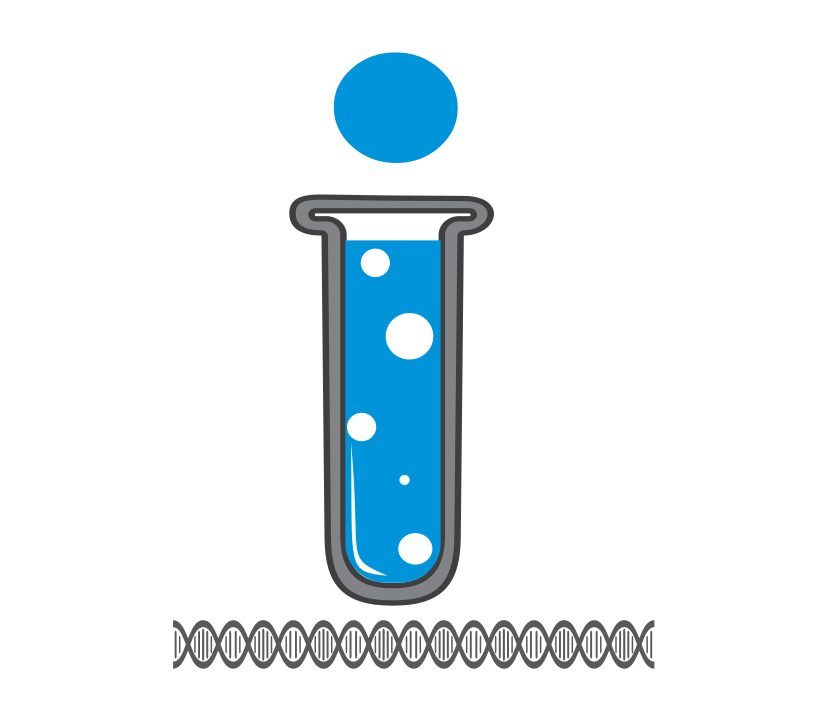 Figura 1. Descripción de la figura (Leyenda). Las figuras deben estar numeradas de manera secuencial, tener una leyenda y estar incluidas en el manuscrito. En las notas al pie de la figura deben aparecer todas las explicaciones necesarias (abreviaturas o símbolos universalmente aceptados).  Adicionalmente, debe cargar las imágenes en un archivo aparte que permita su posterior maquetación, para conocer el tipo de formato y la resolución, por favor, consultar las directrices para autor. Si las figuras no son de su autoría, sin excepción, deberá enviar a INNOVACIENCIA la autorización firmada por la casa editorial o persona que ostente los derechos de autor donde concede el permiso de publicación. Ejemplo figura: https://revistas.udes.edu.co/innovaciencia/article/view/2177/2168 xxxxxxxxxx xxxxxxxxxx xxxxxxxxxxxxx xxxxxxxxxxxxxx xxxxxxxxxxxxxx xxxxxxxxxxxx. xxxxxxxxxxxxxx xxxxxxxxxxxx xxxxxxxxxxx xxxxxxxxxxxxxx xxxxxxxxxxxxxx xxxxxxxxxxx xxxxxxxxxx xxxxxxxxxxx xxxxxxxxxxxx xxxxxxxxxx xxxxxxxxxxx xxxxxxxxxx xxxxxxxxxxxx xxxxxxxxxxxxxxxx xxxxxxxxxxxx xxxxxxxxxxx xxxxxxxxxxx xxxxxxxxxx xxxxxxxxxx.  Tabla 1. Descripción de la tabla (leyenda)Nota: debe aparecer todas las explicaciones necesarias para mayor claridad al lector (abreviaturas, símbolos, prueba estadística utilizadas para el cálculo del valor p, etc.,)Las tablas deben estar numeradas secuencialmente de la siguiente manera (Tabla 1, Tabla 2, etc.) tener una leyenda y estar incluidas en el manuscrito en formato Word editable. En los datos de porcentajes, para los decimales (presentar dos decimales y el “n” en paréntesis). Para el texto en español se usa la coma, ej: 10,27%(14). Cuando se citan referencias en las tablas, éstas deben seguir el orden con el que se venía usando en el texto. Ejemplo tabla: https://revistas.udes.edu.co/innovaciencia/article/view/2177/2168 En caso de que su manuscrito tenga datos originales en tablas extensas con información relevante que no pueden ser incorporadas como un archivo Word sométalas como un archivo complementario en formato de Excel. Estos archivos deben estar debidamente numerados y en el texto tener una leyenda asociada. Su identificación debe aparecer de la siguiente manera: Tabla C1, Tabla C2, etc. Si las tablas no son de su autoría sin excepción, deberá enviar a INNOVACIENCIA la autorización firmada por la casa editorial o persona que ostente los derechos de autor donde concede el permiso de publicación.DISCUSIÓN: Se debe realizar una interpretación de los resultados descritos previamente y recalcar aspectos nuevos e importantes descritos en el artículo y además comparar estos resultados con otros estudios. Supone una muestra de las reflexiones del autor en relación con el nuevo conocimiento generado en dialogo con el conocimiento existente.  Cuando corresponda, hay que discutir la influencia o asociación de las variables, así como la limitación de los datos. No repita detalladamente datos u otra información dada en otras partes del manuscrito, como en la Introducción o la sección de Resultados. (Use: Garamond 12pt, interlineado 1.5) xxxxxxxxx xxxxxxxxxxxxxx xxxxxxxxxxxx xxxxxxxxxxx xxxxxxxxxxxxxx xxxxxxxxxxxxxx xxxxxxxxxxx xxxxxxxxxx xxxxxxxxxxx xxxxxxxxxxxx xxxxxxxxxx xxxxxxxxxxx xxxxxxxxxx xxxxxxxxxxxx xxxxxxxxxxxxxxxx xxxxxxxxxxxx xxxxxxxxxxx xxxxxxxxxxx xxxxxxxxxx xxxxxxxxxx xxxxxxxxxxxxx xxxxxxxxxxxxxx xxxxxxxxxxxxxx xxxxxxxxxxxx. xxxxxxxxxxxxxx xxxxxxxxxxxx xxxxxxxxxxx xxxxxxxxxxxxxx xxxxxxxxxxxxxx xxxxxxxxxxx xxxxxxxxxx xxxxxxxxxxx xxxxxxxxxxxx xxxxxxxxxx xxxxxxxxxxx xxxxxxxxxx xxxxxxxxxxxx CONCLUSIONES En esta sección se expresan las opiniones y los conceptos, sustentados en los resultados, a los que llegan después de realizar la discusión. Declare nuevas hipótesis cuando estén justificadas, pero dejando claro que se trata de hipótesis (Garamond 12pt, interlineado 1.5) xxxxxxxxx xxxxxxxxxxxxxx xxxxxxxxxxxx xxxxxxxxxxx xxxxxxxxxxxxxx xxxxxxxxxxxxxx xxxxxxxxxxx xxxxxxxxxx xxxxxxxxxxx xxxxxxxxxxxx xxxxxxxxxx xxxxxxxxxxx xxxxxxxxxx xxxxxxxxxxxx xxxxxxxxxxxxxxxx xxxxxxxxxxxx xxxxxxxxxxx xxxxxxxxxxx xxxxxxxxxx xxxxxxxxxx xxxxxxxxxxxxx xxxxxxxxxxxxxx xxxxxxxxxxxxxx xxxxxxxxxxxx. xxxxxxxxxxxxxx xxxxxxxxxxxx xxxxxxxxxxx xxxxxxxxxxxxxx xxxxxxxxxxxxxx xxxxxxxxxxx xxxxxxxxxx xxxxxxxxxxx xxxxxxxxxxxx xxxxxxxxxx xxxxxxxxxxx xxxxxxxxxx xxxxxxxxxxxx xxxxxxxxxxxxxxxx xxxxxxxxxxxx xxxxxxxxxxx xxxxxxxxxxx xxxxxxxxxx xxxxxxxxxx xxxxxxxxxxxxx xxxxxxxxxxxxxx xxxxxxxxxxxxxx xxxxxxxxxxxx. xxxxxxxxxxxxxx xxxxxxxxxxxx xxxxxxxxxxx xxxxxxxxxxxxxx xxxxxxxxxxx.AGRADECIMIENTOS xxxxxxxFINANCIACIÓN xxxxx xxxREFERENCIAS (Por favor, revise este apartado de manera minuciosa y para la construcción de las referencias siga las instrucciones dadas para los autores). Considere estas recomendaciones generales:Deben ser estructuradas teniendo en cuenta Normas Vancouver y tener los hipervínculos activos.Las citas dentro del texto principal se realizan mediante llamadas con números arábigos consecutivos, dentro de paréntesis y con superíndice ej: sin mencionar autor: xxxx(1), en caso de requerir mencionar los autores, puede utilizar dentro del texto los siguientes ejemplos: para un autor: Sandoval-Ramírez(1); para dos autores: García-Suárez y Novoa-Álvarez(1); para más de dos autores: González-Marín et al.,(1).Cada cita desarrollada a lo largo del texto principal o en las tablas debe encontrase referenciada en este apartado y con sus respectivos enlaces activos. Los apellidos e iniciales de los nombres de los autores en negritaLos datos del año de publicación, volumen, número y paginas escribirlos de manera continua, sin espacios entre ellos. Ej. 2016;7(2):1338-44Agregar DOI o URL en caso de no tenerlo.ANEXOS Al someter el artículo recuerde cargar los siguientes archivos:Manuscrito. (versión original con datos de los autores)Manuscrito. (Versión anónima).Formato 1. Originalidad, Autoría, Derechos de autor y declaración de Conflicto de interesesFormato 2.  Principios éticosCover letter. Siga las directrices de autor para redactar su contenidoFiguras En formato original que permita maquetación. Siga las directrices de autor para revisar las características solicitadas por Innovaciencia.Figuras complementarias. (Sí aplica). Siga las directrices de autor para revisar las características requeridas por Innovaciencia.Tablas complementarias. (Sí aplica), Siga las directrices de autor para su construcción y revise las características requeridas por Innovaciencia. xxxxxxxxxxxxxxXXXXXXXXXXXXXXXXXXXXXxxxxxxxxxxxxxx XXXXXXXXXXXXXXXXXXXXXXXX XXXXX